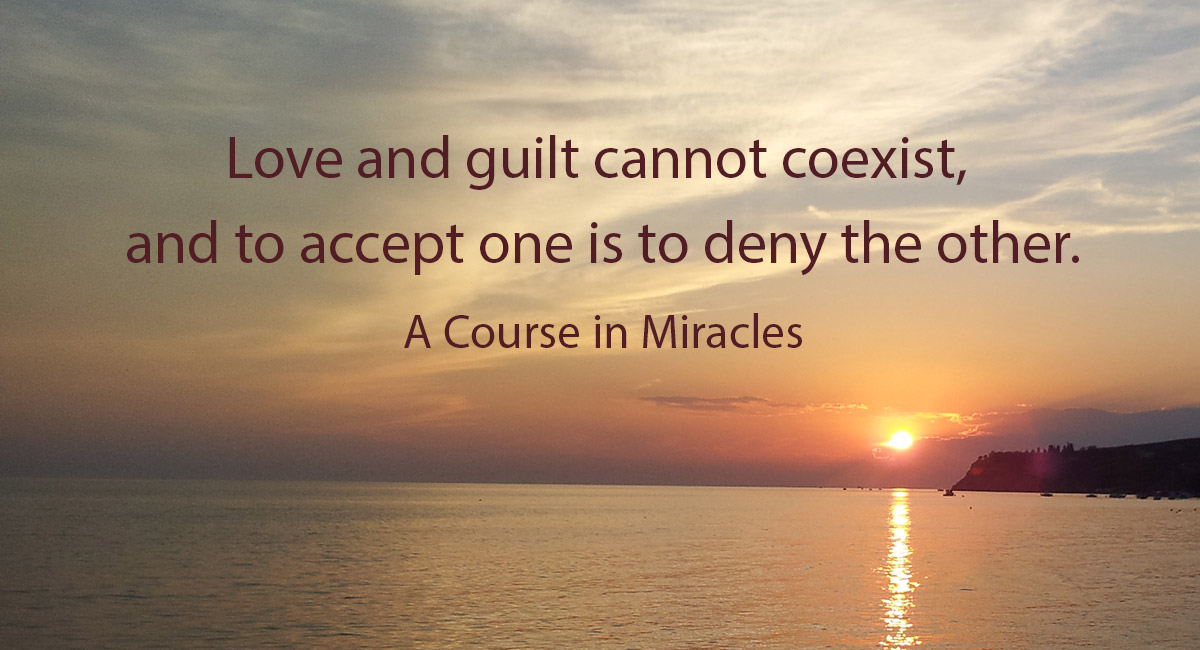 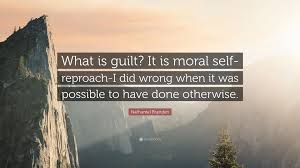 What is guiltGenerally speaking, guilt occurs when we feel we did something we shouldn’t do, or we feel guilty because we haven’t done something we believe we should. We also feel guilty because of our thoughts and feelings. 